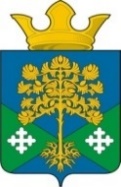 
Российская ФедерацияСвердловская областьКамышловский муниципальный районВосточное сельское поселениеДУМА ВОСТОЧНОГО СЕЛЬСКОГО ПОСЕЛЕНИЯ(четвертый созыв)Р Е Ш Е Н И Е 27.10.2022                                                                                                           № 188п. Восточный                                                 О внесении изменений  и дополнений  в решение Думы муниципального образования «Восточное сельское поселение»                                 от 25.03.2020 №78 «Об утверждении Положения  о  порядке проведения общественных обсуждений или публичных слушаний в сфере градостроительных отношений на территории муниципального образования «Восточное сельское поселение»Согласно Федерального закона от 14.07.2022 №350-ФЗ «О внесении изменений в Градостроительный кодекс Российской Федерации и отдельные законодательные акты Российской Федерации», на основании предложения Камышловской межрайонной прокуратуры в порядке ст. 9 Федерального закона «О прокуратуре Российской Федерации» от 26.08.2022 №02-01-2022, в целях приведения нормативно-правового акта в соответствие с действующим законодательством,  руководствуясь статьей 22 Устава поселения, Дума  Восточного сельского поселения, РЕШИЛА: 1.Внести в Положение о  порядке проведения общественных обсуждений или публичных слушаний в сфере градостроительных отношений                                на территории муниципального образования «Восточное сельское поселение» следующие изменения и дополнения:          1) пункт 5.1.1 Положения изложить в следующей редакции: «По проекту Генерального плана, по проектам внесения изменений в Генеральный план срок проведения публичных слушаний или общественных обсуждений составляет  от одного месяца до трех месяцев с момента оповещения жителей муниципального образования об их проведении до дня опубликования (обнародования) заключения о результатах общественных обсуждений или публичных слушаний. В случае подготовки изменений в генеральный план применительно к территории одного или нескольких населенных пунктов, их частей общественные обсуждения или публичные слушания проводятся в границах территории, в отношении которой принято решение о подготовке предложений о внесении в генеральный план изменений. В этом случае срок проведения общественных обсуждений или публичных слушаний не может быть более чем один месяц.»2. Настоящее решение вступает в силу с момента его опубликования.	3. Опубликовать настоящее решение в газете «Камышловские известия» (муниципальный вестник) и разместить в сети Интернет на официальном сайте  Думы Восточного сельского поселения http://dumavsp.ru и на официальном сайте  администрации Восточного сельского поселения по адресу http://vostochnoesp.ru.	4.Контроль за выполнением настоящего решения возложить                              на председателя Думы Восточного сельского поселения Макаридина Алексея Леонидовича.   Председатель Думы                                                         Глава Восточного сельского поселения                      Восточного сельского поселения          ___________А.Л. Макаридин                           ________________Н.С. Журский